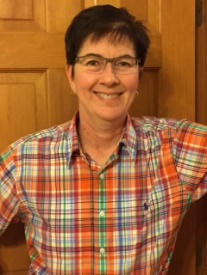 Pamela Bellino-RiveraPersonal Life     I am happily married to my wife and soulmate, Madelyn Rivera-Bellino.  We have been together for 28 years. We live in Medway MA with our dogs and cats. I am an avid gardener, cook and just picked up golfing again after many years. Education and Training      I am a Veteran of the US Coast Guard. I have a Master’s degree in Occupational Therapy and currently hold a leadership position at the Boston VA as the Director of Patient Safety.      My professional accomplishments include the development of a training program for Physician Medical Resident rotations in the field of Patient Safety. I am a Lean Healthcare Black belt. This requires time management, data analysis and presentation skills for project work and reporting to hospital executives. Recently, I was selected as a Gold Status Fellow in the VA Shark Tank Innovation and Diffusion Completion. The project provides first responders with nasal Narcan to reverse opioid (heroin) overdoses. The goal was to establish procedures for equipping VA Police with Narcan and placing Narcan kits in AED cabinets. The Narcan within AED cabinet innovation is considered the first of its kind and is spreading throughout the country.Fun and Interesting Facts about Me     The Medway Dog Park was established as an Eagle Scout project by a 15 year old young man named Tim. I worked with Tim and his dad to transition the Medway Dog Park to be self-sustaining by filing for 501c3 status and serving as President for two years on that board.         A Home Depot news article called "Miss Fix It" featured me after debating with a Home Depot employee as to why I needed to be able to start my own power washer rather than asking my neighbor for help.  I am also famous for my Eggplant Parmesan.FUSF Overview       I have been an active member of FUSF for 10 years. I have served in multiple capacities, including the Board of Trustees, the FUSF Leap of Faith program with the Rockland Maine congregation, Ministerial Relations Committee, and Co-coordinator of the annual Ferry Beach Retreat.  I’ve also supported FUSF by participating in hospitality, Bella Noche, LGBT Interweave and the service trip to New Orleans after hurricane Katrina. The Search Committee     It would be my honor to be a member of the search committee to call a new minister.  I would be able to offer a variety of perspectives as a member of the LGBT community, mentoring experiences in the Leap of Faith initiative and Ministerial Relations committee. As a hospital administrator, I participate in the interview process for selection of candidates for high level hospital administration quality and safety positions. If I am selected, I would work for our congregation to call a minister who reflects our values, goals and for our call to action in the wider community. 